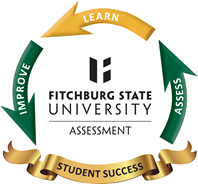 Worksheet 2: Program Learning Outcomes ChecklistDoes the overall list of outcomes cover multiple learning areas? Yes or NoTied to Program Mission/Professional StandardsWorded as a statement of intentFocused on student learningFocused on program VS courseNot bundledUses a verb that matches domain and levelCan be observed/assessedQuantitative/qualitativeAccurate Brief ConcisePotential to inform program improvement?PLO 1PLO 2PLO 3PLO 4PLO 5PLO 6